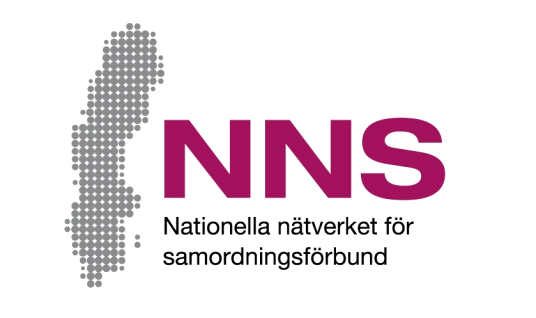 How do you feel about the support you have received in your work?You participate or have participated in an activity financed by a coordination agency. We would like to know how effective you found the support received in your work.We appreciate your feedback!Please try to answer all the questions as honestly as possible. Answering the questions is voluntary and you do not have to provide any explanation should you choose not to participate in the survey. You may also submit your survey unanswered. You can return the questionnaire in the enclosed envelope. The survey responses will be treated as anonymous. This means that no specific individual can be identified. 


For questions and comments about the questionnaire and how the survey responses are compiled please contact:[Namn på kontaktperson]
[Kontaktpersonens funktion samt samordningsförbundets namn]
Telephone: [telefonnummer], email: [e-mejladress]
In the course of answering the questionnaire, you will also have the opportunity to ask questions from the person who sent you the survey.Thank you for your participation!Survey participantsWith this survey, we would like to inquire about how effective you find the support received in your work. Please tick the box that best describes your answer to each question.
If you do not wish to answer or cannot answer a question, please skip it. About you:Woman  Man  Do not wish to answer /no suitable option NeverRarelySometimesOftenMost of the timeAlways1Was the support you received  very valuable to you?2Were you involved in deciding what form of support you would receive/received?3Did you get the support for the duration you needed it?4Did the assistance help you in keeping contact with the authorities and health care?Not at allA littleA littleModeratelyModeratelyLargelyLargelyVery muchCompletely Completely Completely    5Has the support you received helped you develop ways to improve your situation?    6Do you feel better equipped to work or study compared to before you contacted us?    7Do you feel that the staff has drawn on your experience, knowledge and valued your feedback?A survey participant, cont.A survey participant, cont.A survey participant, cont.A survey participant, cont.8Have you started planning for what will
happen after the current support will end?     Yes  No  Not at all A littleModeratelyLargelyVery muchCompletely9Is there sufficient planning for what will happen when 
this support will cease?10Will what is planned begin within a 
reasonable time?   11What is important to you to be able to work or study?   12How has the support you got made a difference to you? (Please describe what it is and why it does)   13What could have been done differently?